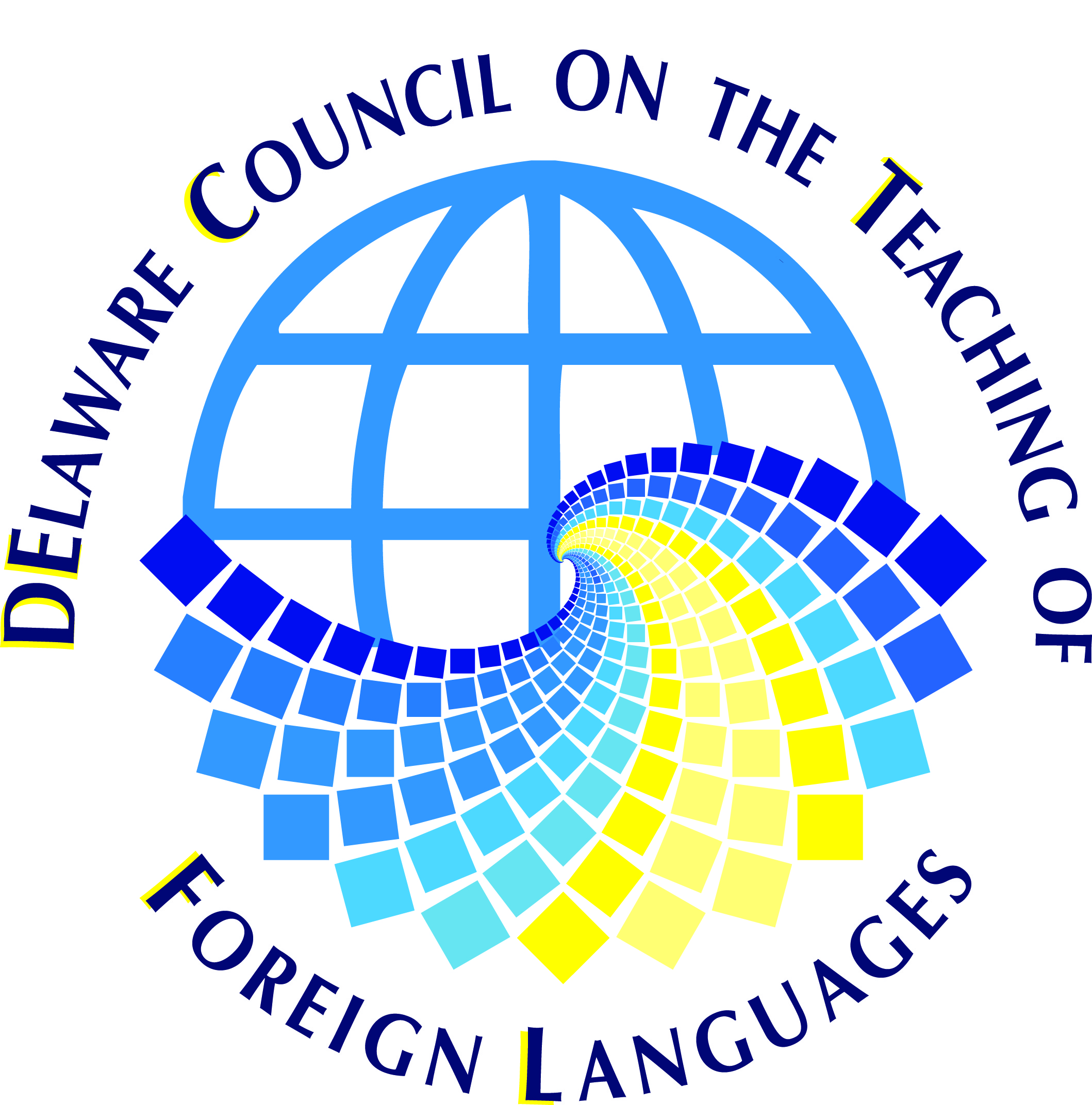 DECTFL 2013-2014World Language Advocate of the Year Nomination FormWhat is the Purpose?The purpose is to honor and demonstrate appreciation to someone other than a classroom teacher. It may be an administrator, a legislator, a journalist, a parent and so on, who has supported and promoted the cause of World Languages in Delaware. Who is eligible?The nominee must be a member of the Delaware community who has made contributions above and beyond the call of duty by directly or indirectly advocating for World Language education, awareness, and dissemination.Who can nominate a World Language Advocate?Anyone can make a nomination.  An individual may nominate only one person for the award. Nominations may include up to four letters of support. These letters should describe the attributes that your nominee possesses that make him/her an outstanding world language advocate.What are the criteria for selecting the Advocate of the Year?A panel of judges who are DECTFL members will review the nominations and select the award recipient(s). The nominee must be person who:Has made a positive impact on the Delaware World Language CommunitySpreads positive understanding of linguistic minoritiesPromotes acceptance of different languages and culturesHas demonstrated participation and leadership in the Delaware World Language CommunityHas fostered cooperative relationships in the Delaware World Language CommunityAwards and RecognitionThe Advocate of the Year will be announced at the DECTFL Annual Dinner Meeting.Deadline for nominations: Friday, October 11, 2013Questions and submissions:	Debbie SuppleeNominations Committee Chairperson				John Dickinson HS Wilmington DE(302) 992-5500 ext. 207debbie.supplee@redclay.k12.de.us